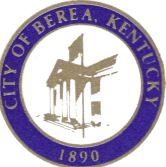 CITY OF BEREA212 CHESTNUT ST.BEREA, KY 40403(859) 986-85282007 KBC PLAN REVIEW FEE WORKSHEETFEE PAID BY:  	PH. (_ )	-Date:  	COMPANY:	Check#:  	MAILING ADDRESS:  		Check Amount: $CITY/ STATE/ ZIP:  	FOR:BUSINESS NAME:  	PROJECT NAME:  	 STREET NAME:  		CALCULATING YOUR FEEWhen calculating the total (gross) area, please use the outside dimensions of the structure.   Include the area of all usable floor space, mezzanine levels, basements and all areas within horizontal projection of the roof. The minimum fee for review of plans under this section shall be two hundred dollars.($250).NEW CONSTRUCTION:Cost per square foot:	X total area	=FEE$(SEE FEE SCHEDULE)ADDITIONS TO EXISTING BUILDINGS:Cost per square foot:	X total area of addition	=FEE$(SEE FEE SCHEDULE)ALTERATIONS OR REPAIRS:.0025 X cost of alterations $ 	or same as NEW CONSTRUCTION ,  whichever is less  = FEE $TOTAL FEE THIS SECTIONInclude the following specialized fees only when the plans for the specialized system accompany payment.See FEE SCHEDULE on reverse side for specialized fees.When subm1tttng plans, please include one copy of the worksheet, the requ1red number of plans and your check,made payable to the City of Berea..   SEE FEE SCHEDULE ON REVERSE SIDE14Sprinkler FeeClean Agent Suppression FeeFire Detection FeeCommercial Range HoodsStandpipe FeeDry Chemical SystemsC02 Suppression FeeHaz. Materials Tank FeeFoam Suppression Fee                          TOTAL SPECIALIZED FEES 	________